Муниципальное автономное дошкольное образовательное учреждение детский сад № . Челябинска. Челябинск, ул. Дзержинского 83-б, тел: 8(351)734-24-88, E-mail: madouds75@yandex.ru ПРИКАЗ«17 »  ____12         2014						№ _01 - 6 /1_О зачислении воспитанников в МАДОУ	На основании «Правил  приема и отчисления воспитанников в МАДОУ ДС№ 75», заявлений родителей (законных представителей), направлений Управления образования Ленинского района Администрации города Челябинска  и в связи с открытием МАДОУ №75ПРИКАЗЫВАЮ:Зачислить с 17 декабря 2014г в группу раннего возраста №1/1 (с 1,5 до 2 лет) следующих воспитанников:Зачислить в 1 младшую группу №1/3 (с 2 до 3 лет) следующих воспитанников:Зачислить в 1 младшую группу № 1/4 следующих воспитанников:Зачислить в 1 младшую группу № 1/6 следующих воспитанников:Зачислить во 1 младшую группу № 2/1 следующих воспитанников:Зачислить во 1 младшую группу № 2/6 следующих воспитанников:Зачислить во 2 младшую группу № 3/3 следующих воспитанников:Зачислить во 2 младшую группу № 3/4 следующих воспитанников:Зачислить в среднюю группу № 3/2 следующих воспитанников:Зачислить в старшую группу № 3/1 следующих воспитанников:Бухгалтеру В.Е.А. оформить личные дела воспитанников на предоставление компенсации  родительской платы в срок до 15.01.2015г. Инструктору по гигиеническому воспитанию К.М.А. проводить прием вновь поступивших воспитанников на основании медицинского заключения (медицинской карты).Контроль исполнения приказа оставляю за собой. 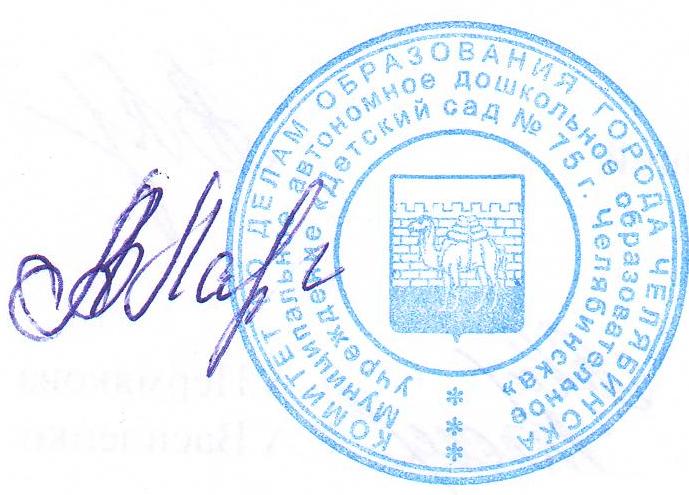 Заведующий 							Л.В.ЛаринаМуниципальное автономное дошкольное образовательное учреждение детский сад № . Челябинска. Челябинск, ул. Дзержинского 83-б, тел: 8(351)734-24-88, E-mail: madouds75@yandex.ru ПРИКАЗ«_19_»     12           _  2014						№ _01 – 7/1_О зачислении воспитанников в МАДОУ	На основании «Правил  приема и отчисления воспитанников в МАДОУ ДС№ 75», заявлений родителей (законных представителей), направлений Управления образования Ленинского района Администрации города Челябинска  и в связи с открытием МАДОУ №75ПРИКАЗЫВАЮ:Зачислить с 24 декабря 2014г. следующих воспитанников:в группу раннего возраста №1/1 (с 1,5 до 2 лет)в 1 младшую группу №1/3 (с 2 до 3 лет) в 1 младшую группу № 1/4 (с 2 до 3 лет)в 1 младшую группу № 1/5 (с 2 до 3 лет)в 1 младшую группу № 1/6 (с 2 до 3 лет)в 1 младшую группу № 2/1 (с 2 до 3 лет)в 1 младшую группу № 2/2 (с 2 до 3 лет)в 1 младшую группу № 2/5 (с 2 до 3 лет)в 1 младшую группу № 2/6 (с 2 до 3 лет)во 2 младшую группу № 3/3 (с 3 до 4 лет)во 2 младшую группу №3/4 (с 3 до 4 лет)в среднюю группу № 3/2 ( с 3 до 4 лет)в старшую группу № 3/1 (с 5 до 6 лет)Бухгалтеру В.Е.А. оформить личные дела воспитанников на предоставление компенсации  родительской платы в срок до 15.01.2015г. Инструктору по гигиеническому воспитанию К.М.А. проводить прием вновь поступивших воспитанников на основании медицинского заключения (медицинской карты).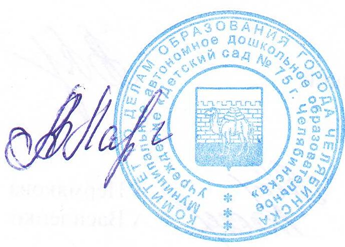 Контроль исполнения приказа оставляю за собой.Заведующий 							Л.В.ЛаринаМуниципальное автономное дошкольное образовательное учреждение детский сад № . Челябинска. Челябинск, ул. Дзержинского 83-б, тел: 8(351)734-24-88, E-mail: madouds75@yandex.ru ПРИКАЗ«__24_»          12        2014						№ __01/ - 10/1О зачислении воспитанников в МАДОУ	На основании «Правил  приема и отчисления воспитанников в МАДОУ ДС№ 75», заявлений родителей (законных представителей), направлений Управления образования Ленинского района Администрации города Челябинска  и в связи с открытием МАДОУ №75ПРИКАЗЫВАЮ:Зачислить с 24 декабря 2014г следующих воспитанников:в группу раннего возраста №1/1 (с 1,5 до 2 лет)в 1 младшую группу № 1/5 (с 2 до 3 лет)в 1 младшую группу № 2/1 (с 2 до 3 лет)в 1 младшую группу № 2/2 (с 2 до 3 лет)в 1 младшую группу № 2/5 (с 2 до 3 лет)во 2 младшую группу 3/3 (с 3 до 4 лет)в среднюю группу № 3/2 (с 4 до 5 лет)в старшую группу № 3/1 (с 5 до 6 лет)Бухгалтеру В.Е.А. оформить личные дела воспитанников на предоставление компенсации  родительской платы в срок до 15.01.2015г. Инструктору по гигиеническому воспитанию К.М.А. проводить прием вновь поступивших воспитанников на основании медицинского заключения (медицинской карты).Контроль исполнения приказа оставляю за собой.Заведующий 							Л.В.ЛаринаМуниципальное автономное дошкольное образовательное учреждение детский сад № . Челябинска. Челябинск, ул. Дзержинского 83-б, тел: 8(351)734-24-88, E-mail: madouds75@yandex.ru ПРИКАЗ«_25_» _____12______ 2014						№ _01 – 11 / 2__О зачислении воспитанников в МАДОУ	На основании «Правил  приема и отчисления воспитанников в МАДОУ ДС№ 75», заявлений родителей (законных представителей), направлений Управления образования Ленинского района Администрации города Челябинска  и в связи с открытием МАДОУ №75ПРИКАЗЫВАЮ:Зачислить с 26 декабря 2014г следующих воспитанников:в 1 младшую группу №1/6 (с 2 до 3 лет)в 1 младшую группу № 2/1 (с 2 до 3 лет)в 1 младшую группу № 2/5 (с 2 до 3 лет)во 2 младшую группу 3/3 (с 3 до 4 лет)в среднюю группу № 3/2 (с 4 до 5 лет)Бухгалтеру В.Е.А. оформить личные дела воспитанников на предоставление компенсации  родительской платы в срок до 15.01.2015г. Инструктору по гигиеническому воспитанию К.М.А. проводить прием вновь поступивших воспитанников на основании медицинского заключения (медицинской карты).Контроль исполнения приказа оставляю за собой.Заведующий 							Л.В.ЛаринаМуниципальное автономное дошкольное образовательное учреждение детский сад № . Челябинска. Челябинск, ул. Дзержинского 83-б, тел: 8(351)734-24-88, E-mail: madouds75@yandex.ru ПРИКАЗ«__29_» ____12_______ 2014						№ __01-12 / 3__О зачислении воспитанников в МАДОУ	На основании «Правил  приема и отчисления воспитанников в МАДОУ ДС№ 75», заявлений родителей (законных представителей), направлений Управления образования Ленинского района Администрации города Челябинска  и в связи с открытием МАДОУ №75ПРИКАЗЫВАЮ:Зачислить с 29 декабря 2014г следующих воспитанников:во 2-ю группу раннего возраста №1/1 (с 1,5 до 2 лет)в 1 младшую группу № 1/6 (с 2 до 3 лет)в 1 младшую группу № 2/1 (с 2 до 3 лет)в 1 младшую группу № 2/5 (с 2 до 3 лет)во 2 младшую группу 3/3 (с 3 до 4 лет)в старшую группу № 3/1 (с 5 до 6 лет)Бухгалтеру В.Е.А. оформить личные дела воспитанников на предоставление компенсации  родительской платы в срок до 15.01.2015г. Инструктору по гигиеническому воспитанию К.М.А. проводить прием вновь поступивших воспитанников на основании медицинского заключения (медицинской карты).Контроль исполнения приказа оставляю за собой.Заведующий 							Л.В.ЛаринаФамилия, имя ребенкаДата рожденияА. Д.20.09.2012А. А.02.10.2012Б. А.09.01.2013Б. М.18.09.2012В. Д.30.01.2013Г. А.09.10.2012Д. П.22.09.2012К. П.24.09.2012С. Т.23.09.2012Ш. А.03.10.2012Фамилия, имя ребенкаДата рожденияВ. З.29.04.2012В. М.08.05.2012Г. М.30.01.2012Г. К.01.05.2012Д. К.18.05.2012Е. К.25.02.2012К. Р.14.06.2012К. Д.13.01.2012К. М.23.02.2012М. С.02.01.2012М. А.30.05.2012Н. Д.05.04.2012П. И.26.05.2012П. Л.01.05.2012С. К.18.03.2012С. К.07.03.2012Х. К.09.06.2012Фамилия, имя ребенкаДата рожденияА. М.02.01.2012В. Р.31.05.2012Г. Е.17.05.2012И. Д.23.03.2012И. В.10.04.2012К. С.29.05.2012К. Д.14.01.2012М. М.06.04.2012П. В.24.01.2012П. Ф.01.03.2012Р. Н.11.05.2012С. М.27.01.2012С. Т.07.01.2012Т. Д.22.05.2012Т. С.19.02.2012Ф. К.28.01.2012Ч. Е.Ч. Е.25.03.2012Ч. А.Ч. А.26.04.2012Ш. Н.Ш. Н.23.04.2012Фамилия, имя ребенкаДата рожденияА. А.06.04.2012А. А.28.02.2012Б. Е.05.06.2012В. Л.18.07.2012Г. Я.02.02.2012Г. Л.07.04.2012Г. Е.10.01.2012Е. Д.22.01.2012З. А.23.05.2012И. А.10.07.2012К. Д.20.02.2012К. К.30.12.2011К. А.21.05.2012М. Я.08.04.2012М. Д.18.02.2012П. В.30.04.2012П. Д.13.03.2012П. П.13.03.2012Р. А.19.04.2012Фамилия, имя ребенкаДата рожденияВ. К.09.03.2012В. В.10.08.2012К. Я.13.03.2012К. А.06.04.2012К. А.19.05.2012К. Л.16.03.2012М. В.27.05.2012М. Д.11.01.2012П. С.21.06.2012Р. Г.03.04.2012С. М.26.02.2012С. В.03.06.2012Т. В.12.01.2012Ч. П.09.04.2012Ч. П.10.01.2012Ш. М.16.01.2012Я. С.03.05.2012Фамилия, имя ребенкаДата рожденияБ. А.21.12.2011Б. И.29.12.2011В. В.23.12.2011Г. А.19.12.2011К. М.13.01.2012Л. М.16.01.2012П. Н.27.12.2011П. Е.24.02.2012С. С.30.06.2012С. С.07.06.2012Ч. В.25.12.2011Ш. Э.28.12.2011Ш. А.11.03.2012Я. Д.27.12.2011Фамилия, имя ребенкаДата рожденияЛ. М.05.10.2011М. А.29.12.2011М. Л.02.09.2011Д. М.24.10.2011Фамилия, имя ребенкаДата рожденияВ. С.18.03.2012Н. Я.07.12.2009П. Е.22.02.2010Фамилия, имя ребенкаДата рожденияА. А.14.09.2009К. М.05.11.2009П. Н.21.03.2009Фамилия, имя ребенкаДата рожденияБ. П.10.10.2012К. Ал.20.09.2012М. С.11.10.2012С. Ю.01.11.2012Фамилия, имя ребенкаДата рожденияБ. А.13.05.2012Г. Ф.15.01.2012К. И.15.05.2012К. А.05.12.2011Л. М.03.03.2012М. К.05.03.2012П. Ю.07.04.2012Ш. К.04.02.2012Фамилия, имя ребенкаФамилия, имя ребенкаДата рожденияК. И.К. И.29.12.2011Л. Д.Л. Д.01.04.2012М. Т.М. Т.11.01.2012О. Н.О. Н.25.04.2012Р. В.Р. В.09.01.2012С. Д.С. Д.30.03.2012Ч. М.Ч. М.16.04.2012Ч. В.23.12.2011Ш. В.19.01.2012Ш. М.02.04.2012Ю. Д.03.03.2012Фамилия, имя ребенкаДата рожденияВ. М.26.01.2012Г. Д.19.12.2011К. К.10.10.2012М. Е.06.10.2012Н. А.28.09.2012Н. И.09.02.2012П. М.18.02.2012С. В.03.04.2012Ч. А.14.09.2012Фамилия, имя ребенкаДата рожденияБ. В.18.01.2012Ж. А.30.03.2012М. М.27.09.2012М. Л.09.06.2012П. М.17.01.2012С. К.09.01.2012Ц. М.29.01.2012Фамилия, имя ребенкаДата рожденияБ. Д.02.01.2012Е. К.19.04.2012И. Т.28.04.2012К. А.25.04.2012Л. И.17.02.2012М. К.20.03.2012М. Р.04.05.2012П. М.23.01.2012Р. И.21.04.2012С. М.16.06.2012Ш. Т.29.03.2012Б. В.19.05.2012П. С.11.05.2012П. А.08.01.2012С. А.11.01.2012Фамилия, имя ребенкаДата рожденияБ. В.22.02.2012Б. В.17.04.2012Е. Н.01.02.2012Е. С.29.12.2011З. Н.08.12.2011К. М.12.01.2012К. Т.17.05.2012Р. Е.13.03.2012С. А.04.02.2012С. М.17.04.2012Ч. А.09.04.2012Ш. М.06.03.2012Фамилия, имя ребенкаДата рожденияА. П.09.09.2011К. М.04.02.2011С. Д.27.12.2011П. Д.15.11.2011Х. К.29.11.2011Ш. Д.14.07.2011Фамилия, имя ребенкаДата рожденияГ. В.17.02.2010Г. А.08.03.2010Фамилия, имя ребенкаДата рожденияМ. М.15.09.2009Фамилия, имя ребенкаДата рожденияН. Ю.26.09.2012Фамилия, имя ребенкаДата рожденияГ. В.15.01.2012К. Н.30.10.2012Л. А.28.05.2012Л. В.02.04.2012М. И.27.03.2012М. Д.26.02.2012М. А.08.02.2012П. М.16.01.2012Ф. А.03.03.2012Ш. А.09.01.2012Фамилия, имя ребенкаДата рожденияС. Е.10.05.2012Ф. А.09.11.2012Фамилия, имя ребенкаДата рожденияК. В.21.10.2012К. Ю.24.01.2012К. В.10.01.2012К. А.15.03.2012Фамилия, имя ребенкаДата рожденияК. З.13.11.2012Н. А.28.02.2012П. А.21.01.2012Р. Е.27.03.2012С. А.04.06.2012Фамилия, имя ребенкаДата рожденияВ. А.01.06.2011П. С.19.07.2011Р. Т.29.12.2011Фамилия, имя ребенкаДата рожденияИ. Р.19.02.2010Фамилия, имя ребенкаДата рожденияК. Э.02.11.2008С. С.08.04.2009Фамилия, имя ребенкаДата рожденияБ. С.03.04.2012В. В.24.05.2012К. М.22.02.2012М О.06.04.2012Ш. Т.05.08.2012Ш. К.14.02.2012Щ. Л.27.09.2012Фамилия, имя ребенкаДата рожденияЗ. Н.13.03.2012И. Н.03.03.2012С. М.17.06.2012Фамилия, имя ребенкаДата рожденияП. У.03.09.2012С. Н.30.01.2012Фамилия, имя ребенкаДата рожденияК. К.10.10.2011Ф. З.22.07.2011Фамилия, имя ребенкаДата рожденияФ. К.29.01.2010Фамилия, имя ребенкаДата рожденияП. У.08.02.2013С. В.23.11.2012С. С.28.02.2012Фамилия, имя ребенкаДата рожденияМ. Д.28.09.2012Фамилия, имя ребенкаДата рожденияЗ. В.31.03.2012Т. П.13.09.2012С. Д.11.07.2012Фамилия, имя ребенкаДата рожденияА. С.19.04.2012Б. Л.14.03.2012Д. Д.10.07.2012Ш. М.15.05.2012К. К.25.02.2012М. М.22.05.2012М. Р.22.05.2012П. В.18.05.2012Ч. К.27.03.2012Ш. Л.29.05.2012Фамилия, имя ребенкаДата рожденияБ. Д.13.03.2011К. В.01.11.2011Фамилия, имя ребенкаДата рожденияБ. И.01.10.2009К. К.29.05.2009